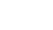 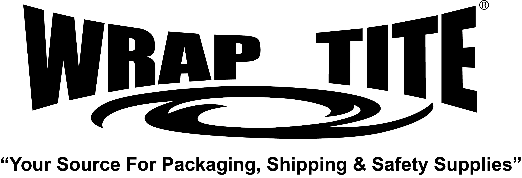 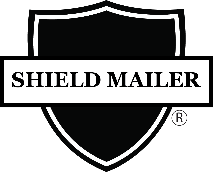 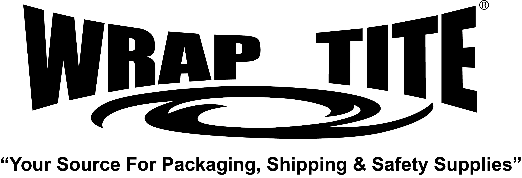 Stay Flat Carboard Mailer- WhiteStay Flat Carboard Mailer- WhiteStay Flat Carboard Mailer- WhiteProduct Data Sheet- Effective 09/2018Product Data Sheet- Effective 09/2018Product Data Sheet- Effective 09/2018Product Description:Product Description:Product Description:A premium quality, strong, durable and stiff white stay flat carboard mailer that resists bending or warping of contents during shipment.A premium quality, strong, durable and stiff white stay flat carboard mailer that resists bending or warping of contents during shipment.A premium quality, strong, durable and stiff white stay flat carboard mailer that resists bending or warping of contents during shipment.Nominal ValuesNominal ValuesNominal ValuesThickness:28 pts.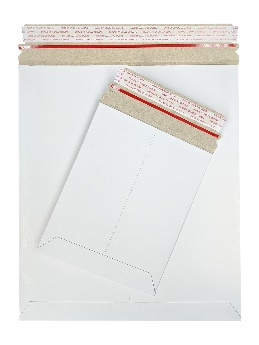 Mailer Color:White – Clay CoatedTape Color:White with red printSealing:Permanent Adhesive with Tear TabClosing Flap Size:2”Item #Item DescriptionOutside DimensionsSFM66WTStay Flat Mailer, 6" X 6" White, 200 pcs/case (9)6” x 6”SFM68WTStay Flat Mailer, 6" X 8" White, 100 pcs/case (1)6” x 8”SFM79WTStay Flat Mailer, 7" X 9" White, 100 pcs/case (10)7” x 9”SFM9115WTStay Flat Mailer, 9" X 11.5" White, 100 pcs/case (2)9” x 11”SFM9751225WTStay Flat Mailer, 9.75" X 12.25" White, 100 pcs/case (5)9.75” x 12.25”SFM11135WTStay Flat Mailer, 11" X 13.5" White, 100 pcs/case (3)11” x 13.5”SFM127515WTStay Flat Mailer, 12.75" X 15" White, 100 pcs/case (4)12.75” x 15”SFM1318WTStay Flat Mailer, 13" X 18" White, 100 pcs/case (6)13” x 18”Use: Shipping photographs, letters, CD’s, DVD’s, and various types of documents via UPS, USPS, FedEx, DHL and other carriers Use: Shipping photographs, letters, CD’s, DVD’s, and various types of documents via UPS, USPS, FedEx, DHL and other carriers Use: Shipping photographs, letters, CD’s, DVD’s, and various types of documents via UPS, USPS, FedEx, DHL and other carriers We believe the statements and information contained herein are accurate but are to be used only as general guidelines and are not warrants or guarantees because of the variety of possible uses. THERE IS NO WARRANTY OF FITNESS FOR A PARTICULAR PURPOSE. THE BUYER MUST TEST THE SUITABILITY FOR EACH INTENDED APPLICATION BEFORE USING. WRAPTITE WILL NOT BE LIABLE FOR DAMAGES IN EXCESS OF THE PURCHASE PRICE OF ITS PRODUCTS OR FOR INCIDENTAL OR CONSEQUENTIAL DAMAGES.We believe the statements and information contained herein are accurate but are to be used only as general guidelines and are not warrants or guarantees because of the variety of possible uses. THERE IS NO WARRANTY OF FITNESS FOR A PARTICULAR PURPOSE. THE BUYER MUST TEST THE SUITABILITY FOR EACH INTENDED APPLICATION BEFORE USING. WRAPTITE WILL NOT BE LIABLE FOR DAMAGES IN EXCESS OF THE PURCHASE PRICE OF ITS PRODUCTS OR FOR INCIDENTAL OR CONSEQUENTIAL DAMAGES.We believe the statements and information contained herein are accurate but are to be used only as general guidelines and are not warrants or guarantees because of the variety of possible uses. THERE IS NO WARRANTY OF FITNESS FOR A PARTICULAR PURPOSE. THE BUYER MUST TEST THE SUITABILITY FOR EACH INTENDED APPLICATION BEFORE USING. WRAPTITE WILL NOT BE LIABLE FOR DAMAGES IN EXCESS OF THE PURCHASE PRICE OF ITS PRODUCTS OR FOR INCIDENTAL OR CONSEQUENTIAL DAMAGES.Wrap Tite, Inc.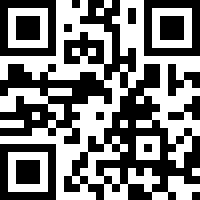 	6200 Cochran Rd.	Solon, Ohio 44139Toll Free: 888-WRAP TITE (972-7848)Fax: 440-349-5432www.wraptite.com - info@wraptite.comWrap Tite, Inc.	6200 Cochran Rd.	Solon, Ohio 44139Toll Free: 888-WRAP TITE (972-7848)Fax: 440-349-5432www.wraptite.com - info@wraptite.comWrap Tite, Inc.	6200 Cochran Rd.	Solon, Ohio 44139Toll Free: 888-WRAP TITE (972-7848)Fax: 440-349-5432www.wraptite.com - info@wraptite.com